Dartboard Template - How was this for you?Please let us know whether or not you agree with these statements with a tick in the relevant box.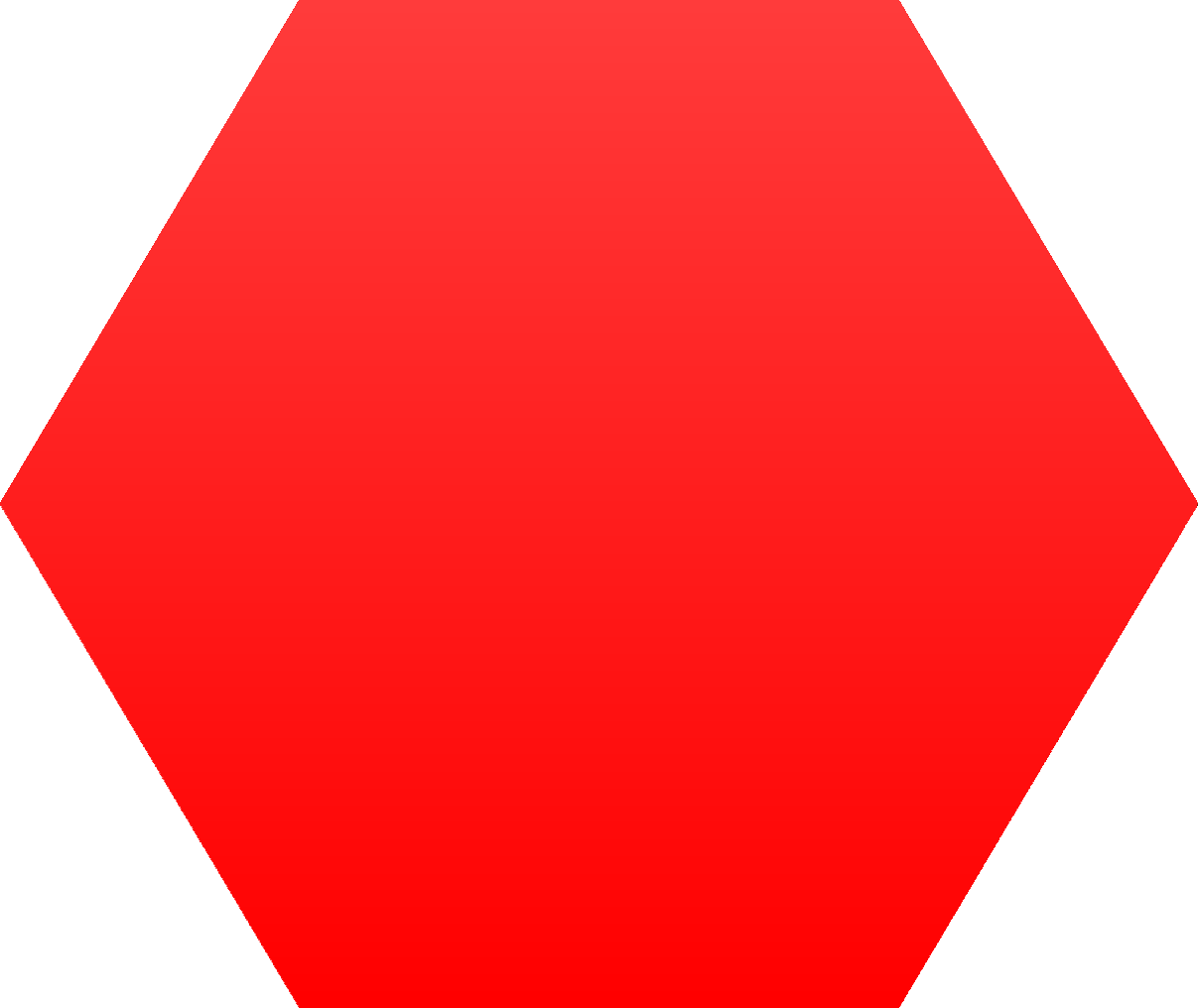 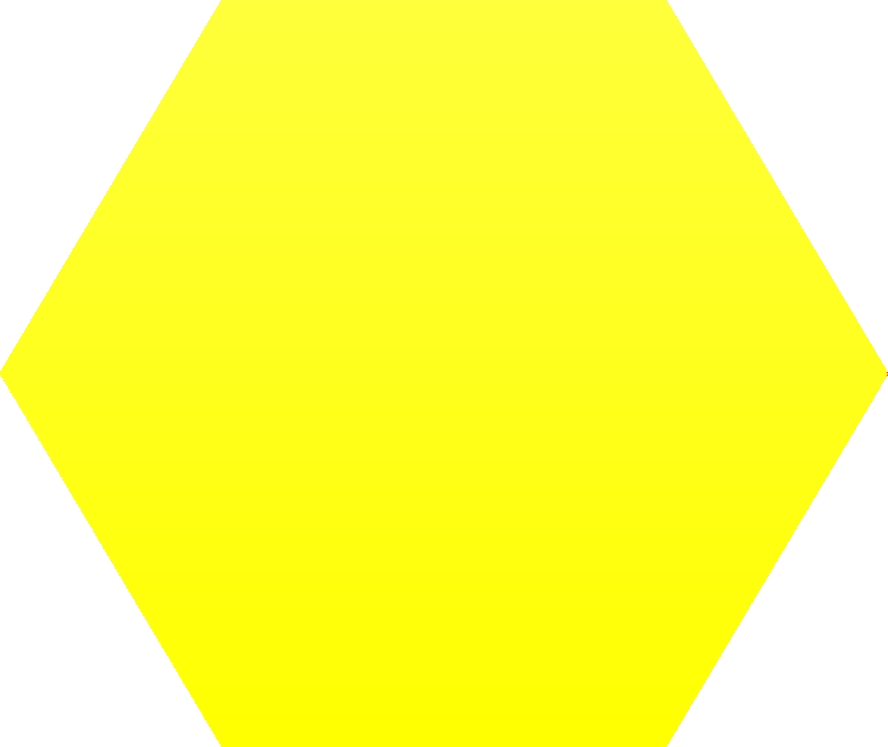 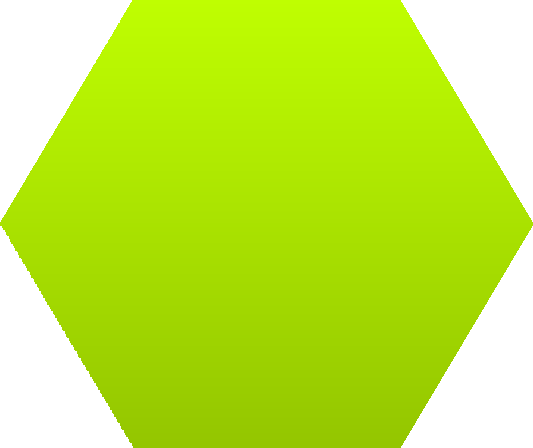 